VY_32_INOVACE_361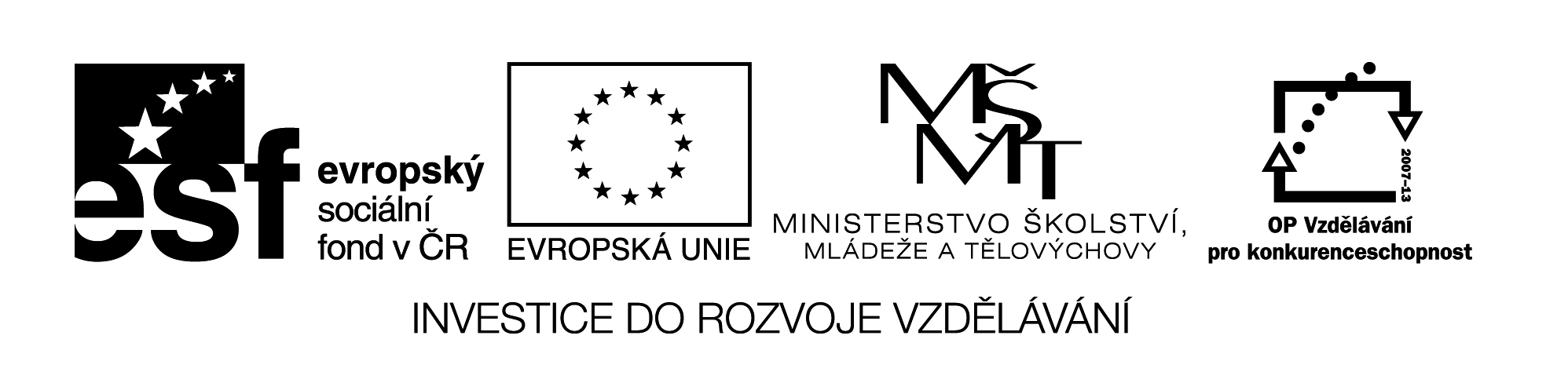 BEZPEČNOST PRÁCEPři práci ve školní dílně platí některé zvláštnosti v chování žáků , které umožňují bezpečnou práci při  výrobě.Platí tak obecné zásady bezpečnosti.Doplň věty tak , aby tyto zásady platily:1.Pracovní činnost vždy provádíme ve vhodném pracovním ……………………………………………….2.Důležitá je…………………………………………………….. obuv3.Každé ……………………………………………………………. se hlásí vyučujícímu4. Používáme jen nepoškozené…………………………………………………………………………………..5.Dodržujeme ………………………………………………… pracovní tempo6.Nezapomínáme na …………………………………………………………… osvětlení7.Dodržujeme pracovní…………………………………………………8.Pracovní místo udržujeme…………………………………………………………………………………9.Po skončení práce…………………………………………………… měřidla a nářadí  a vše náležitě uklidíme10.Držíme se pokynů……………………………………………………………(Nápověda: učitele , pevná , čisté , oblečení , nářadí , stálé , postup , zranění , dobré,zkontrolujeme)